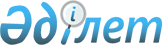 Об установлении ограничительных мероприятий на территории села Новоямышево Кенесского сельского округа Павлодарского района
					
			Утративший силу
			
			
		
					Решение акима Кенесского сельского округа Павлодарского района Павлодарской области от 23 апреля 2019 года № 1-21-12. Зарегистрировано Департаментом юстиции Павлодарской области 3 мая 2019 года № 6331. Утратило силу решением акима Кенесского сельского округа Павлодарского района Павлодарской области от 18 ноября 2019 года № 1-21-45 (вводится в действие со дня его первого официального опубликования)
      Сноска. Утратило силу решением акима Кенесского сельского округа Павлодарского района Павлодарской области от 18.11.2019 №1-21-45 (вводится в действие со дня его первого официального опубликования).
      В соответствии с пунктом 2 статьи 35 Закона Республики Казахстан от 23 января 2001 года "О местном государственном управлении и самоуправлении в Республике Казахстан", подпунктом 7) статьи 10-1 Закона Республики Казахстан от 10 июля 2002 года "О ветеринарии", аким Кенесского сельского округа РЕШИЛ:
      1. В связи с выявлением болезни сельскохозяйственных животных инфекционная энтеротоксемия овец установить ограничительные мероприятия на территории села Новоямышево Кенесского сельского округа Павлодарского района.
      2. Рекомендовать республиканскому государственному учреждению "Павлодарская районная территориальная инспекция Комитета ветеринарного контроля и надзора министерства сельского хозяйства Республики Казахстан" (по согласованию), государственному учреждению "Отдел ветеринарии Павлодарского района" (по согласованию), республиканскому государственному учреждению "Павлодарское районное управление охраны общественного здоровья Департамента охраны общественного здоровья Павлодарской области Комитета охраны общественного здоровья Министерства здравоохранения Республики Казахстан" (по согласованию) принять необходимые меры, вытекающие из данного решения.
      3. Контроль за исполнением настоящего решения оставляю за собой.
      4. Настоящее решение вводится в действие по истечении десяти календарных дней после дня его первого официального опубликования.
					© 2012. РГП на ПХВ «Институт законодательства и правовой информации Республики Казахстан» Министерства юстиции Республики Казахстан
				
      Аким Кенесского сельского округа

А. Бердыханов

      "СОГЛАСОВАНО"

      Руководитель республиканского государственного

      учреждения "Павлодарская районная

      территориальная инспекция Комитета

      ветеринарного контроля и надзора

      министерства сельского хозяйства

      Республики Казахстан"

Ж. Курмангазин

      "24" апреля 2019 года

      "СОГЛАСОВАНО"

      Руководитель республиканского государственного

      учреждения "Павлодарское районное

      управление охраны общественного

      здоровья Департамента охраны

      общественного здоровья

      Павлодарской области Комитета

      охраны общественного здоровья

      министерства здравоохранения

      Республики Казахстан"

С. Султангалиев

      "25" апреля 2019 года

      "СОГЛАСОВАНО"

      Руководитель государственного учреждения

      "Отдел ветеринарии

      Павлодарского района"

А. Тлеуленов

      "24" апреля 2019 года
